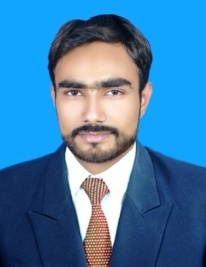 Dob: March09,1995 Domicile : Punjab (Faisalabad)Religion : IslamC/o-Cell:+971501685421E-mail:Ahmed.342654@2freemial.com AHMAD AHMAD AHMAD Dob: March09,1995 Domicile : Punjab (Faisalabad)Religion : IslamC/o-Cell:+971501685421E-mail:Ahmed.342654@2freemial.com CAREER OBJECTIVECAREER OBJECTIVECAREER OBJECTIVEDob: March09,1995 Domicile : Punjab (Faisalabad)Religion : IslamC/o-Cell:+971501685421E-mail:Ahmed.342654@2freemial.com I want to work in a competitive and Challenging environment with honesty to utilize my skills andknowledge.QUALIFICATIONB.sc Computer Science  Virtual University of Pakistan LahoreDiploma of Associate Engineering  in Electrical Technology  (2015)Govt. staff training college , Faisalabad, Pakistan76.45%MATRIC   (2012)Government Technical High School, Faisalabad, Pakistan.69.23%I want to work in a competitive and Challenging environment with honesty to utilize my skills andknowledge.QUALIFICATIONB.sc Computer Science  Virtual University of Pakistan LahoreDiploma of Associate Engineering  in Electrical Technology  (2015)Govt. staff training college , Faisalabad, Pakistan76.45%MATRIC   (2012)Government Technical High School, Faisalabad, Pakistan.69.23%I want to work in a competitive and Challenging environment with honesty to utilize my skills andknowledge.QUALIFICATIONB.sc Computer Science  Virtual University of Pakistan LahoreDiploma of Associate Engineering  in Electrical Technology  (2015)Govt. staff training college , Faisalabad, Pakistan76.45%MATRIC   (2012)Government Technical High School, Faisalabad, Pakistan.69.23%Dob: March09,1995 Domicile : Punjab (Faisalabad)Religion : IslamC/o-Cell:+971501685421E-mail:Ahmed.342654@2freemial.com PROJECTSSolar House ProjectAchievementWon scholarship from Diya Pakistan 20153rd position in (PBTE)district level Technical Exhibition 2015Participate in Poster shop  Competition and won Certificate from National Textile University Faisalabad 2016COMPUTER SKILLS& EXPERIENCE2 year experience as Graphics designerand advertising in Eastern Media group D-ground near PTCL office basement Hassan plaza Faisalabad. (10 May 2011 to 10 Jun 2013)3 Month experience as Graphics  designer in ACE NEWS Sargodha road near metro cash & carry FaisalabadSpecialize in:  Adobe PhotoshopAdobe IllustratorAdobe  LightroomCorel DrawInpageFilmora Video EditorAdobe after Affect 2 year experience as computer operator in Baig furniture College road namat colony no 01 medina town Faisalabad.  (July 2013 to July 2015)Specialize in:  Data entry MS Office WindowsWebsComputer Hardware MY PORTFOLIO LINKSKILLS   AND EXTRA CURRICULAR ACTIVITIES Determining safety precautions and observing safe and effective work methods.Completing daily duties in a timely and effective manner.Knows Computer (IT) work, Microsoft Office, and Win XP/7/vista.Ability to work in, on, around, over and under fixed equipment and machinery.Problem solving skillsAbility to work efficiently in team.Reading News PaperAbility to work under stress conditionsPROJECTSSolar House ProjectAchievementWon scholarship from Diya Pakistan 20153rd position in (PBTE)district level Technical Exhibition 2015Participate in Poster shop  Competition and won Certificate from National Textile University Faisalabad 2016COMPUTER SKILLS& EXPERIENCE2 year experience as Graphics designerand advertising in Eastern Media group D-ground near PTCL office basement Hassan plaza Faisalabad. (10 May 2011 to 10 Jun 2013)3 Month experience as Graphics  designer in ACE NEWS Sargodha road near metro cash & carry FaisalabadSpecialize in:  Adobe PhotoshopAdobe IllustratorAdobe  LightroomCorel DrawInpageFilmora Video EditorAdobe after Affect 2 year experience as computer operator in Baig furniture College road namat colony no 01 medina town Faisalabad.  (July 2013 to July 2015)Specialize in:  Data entry MS Office WindowsWebsComputer Hardware MY PORTFOLIO LINKSKILLS   AND EXTRA CURRICULAR ACTIVITIES Determining safety precautions and observing safe and effective work methods.Completing daily duties in a timely and effective manner.Knows Computer (IT) work, Microsoft Office, and Win XP/7/vista.Ability to work in, on, around, over and under fixed equipment and machinery.Problem solving skillsAbility to work efficiently in team.Reading News PaperAbility to work under stress conditionsPROJECTSSolar House ProjectAchievementWon scholarship from Diya Pakistan 20153rd position in (PBTE)district level Technical Exhibition 2015Participate in Poster shop  Competition and won Certificate from National Textile University Faisalabad 2016COMPUTER SKILLS& EXPERIENCE2 year experience as Graphics designerand advertising in Eastern Media group D-ground near PTCL office basement Hassan plaza Faisalabad. (10 May 2011 to 10 Jun 2013)3 Month experience as Graphics  designer in ACE NEWS Sargodha road near metro cash & carry FaisalabadSpecialize in:  Adobe PhotoshopAdobe IllustratorAdobe  LightroomCorel DrawInpageFilmora Video EditorAdobe after Affect 2 year experience as computer operator in Baig furniture College road namat colony no 01 medina town Faisalabad.  (July 2013 to July 2015)Specialize in:  Data entry MS Office WindowsWebsComputer Hardware MY PORTFOLIO LINKSKILLS   AND EXTRA CURRICULAR ACTIVITIES Determining safety precautions and observing safe and effective work methods.Completing daily duties in a timely and effective manner.Knows Computer (IT) work, Microsoft Office, and Win XP/7/vista.Ability to work in, on, around, over and under fixed equipment and machinery.Problem solving skillsAbility to work efficiently in team.Reading News PaperAbility to work under stress conditionsDob: March09,1995 Domicile : Punjab (Faisalabad)Religion : IslamC/o-Cell:+971501685421E-mail:Ahmed.342654@2freemial.com Reference will be furnished on demand……Reference will be furnished on demand……Reference will be furnished on demand……Dob: March09,1995 Domicile : Punjab (Faisalabad)Religion : IslamC/o-Cell:+971501685421E-mail:Ahmed.342654@2freemial.com Dob: March09,1995 Domicile : Punjab (Faisalabad)Religion : IslamC/o-Cell:+971501685421E-mail:Ahmed.342654@2freemial.com 